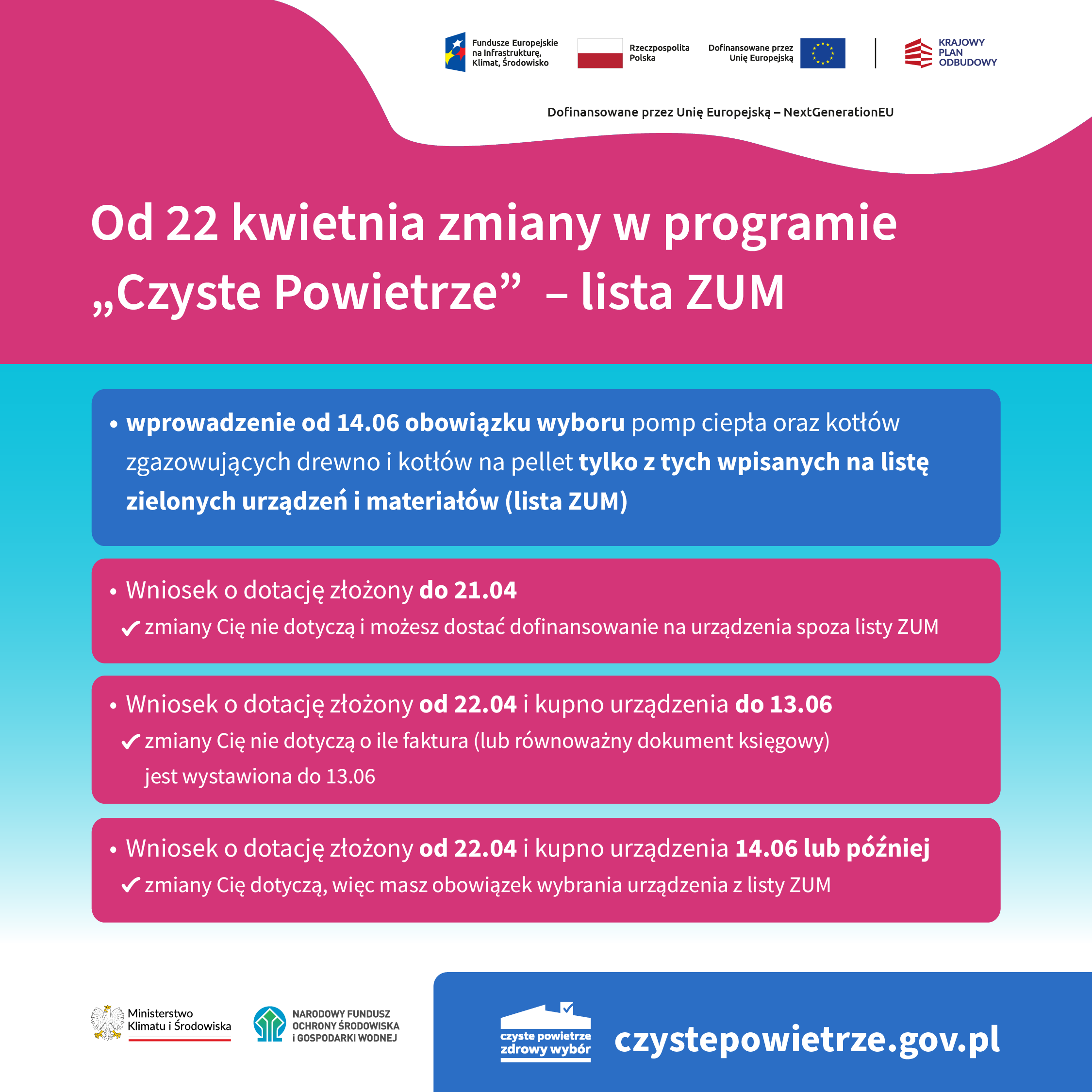 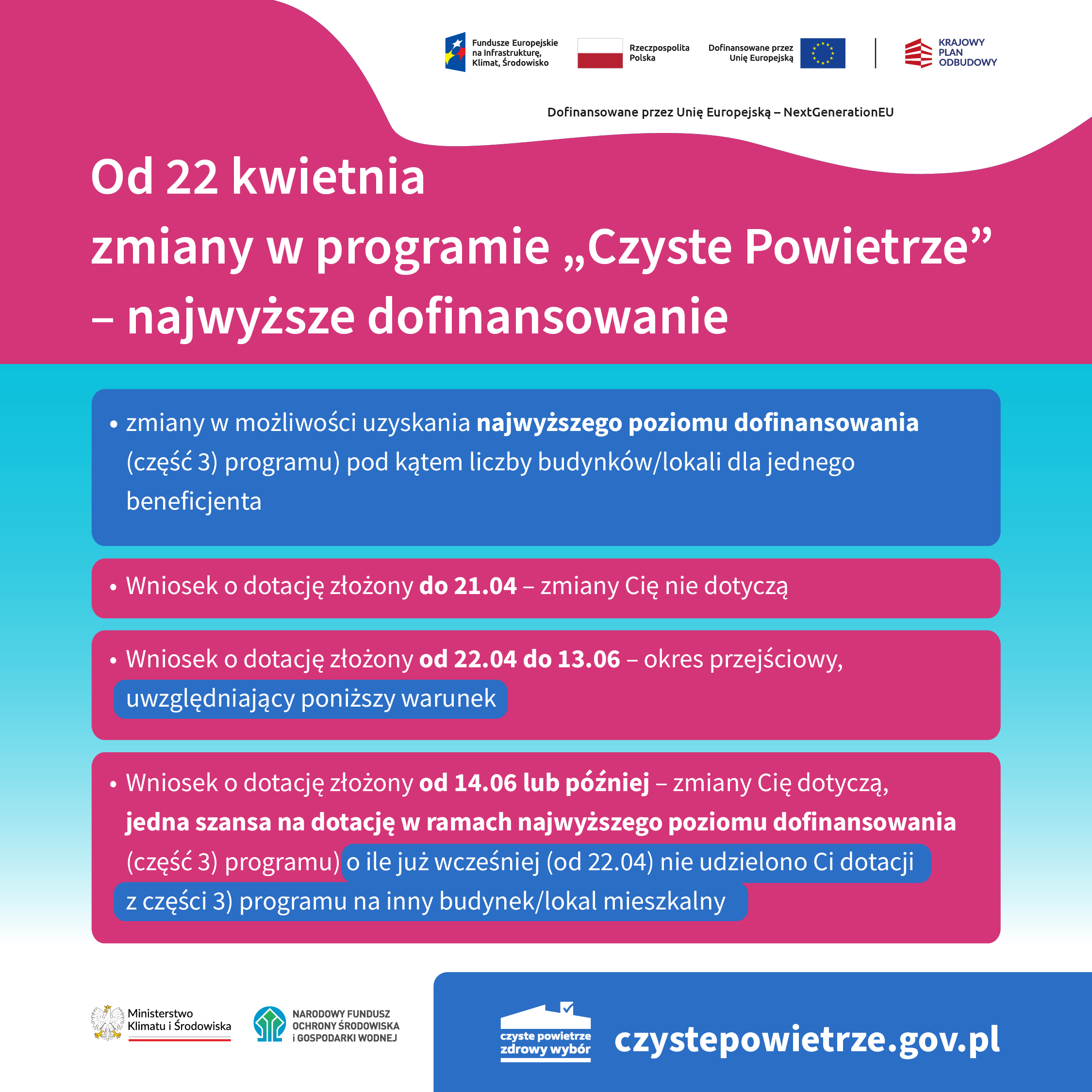 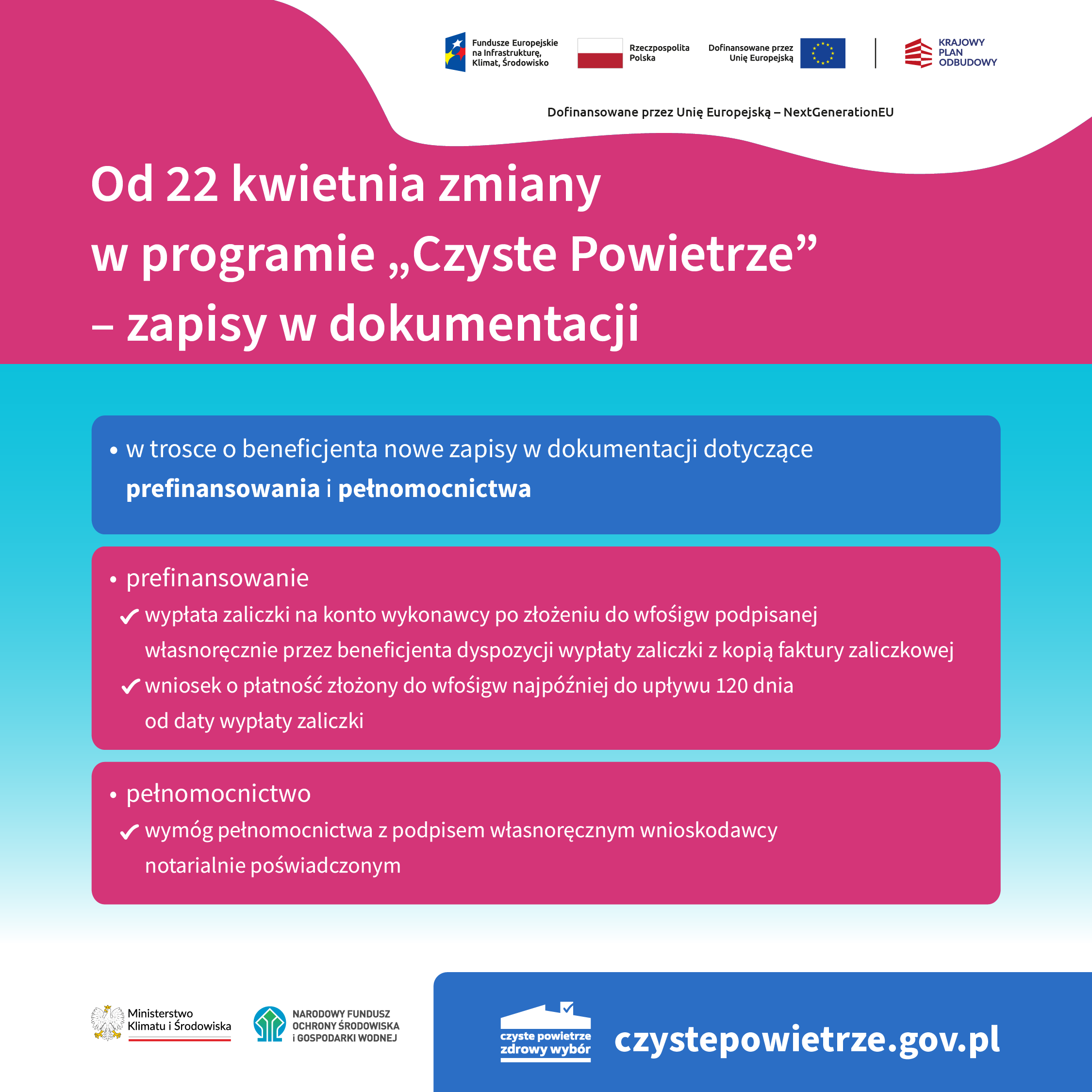 Program priorytetowy ,,Czyste Powietrze” skierowany jest do osób fizycznych będących właścicielem/współwłaścicielem budynku mieszkalnego jednorodzinnego lub wydzielonego w budynku jednorodzinnym lokalu mieszkalnego z wyodrębnioną księgą wieczystą. Program ten realizowany będzie w latach 2018–2029, a nabór wniosków obywa się w trybie ciągłym.Program obejmuje trzy grupy beneficjentówUprawnionych do podstawowego poziomu dofinansowania – osoby, których roczny dochód nie przekracza 135 000 zł - (Część 1 Programu),Uprawnionych do skorzystania z podwyższonego poziomu dofinansowania - osoby, których przeciętny miesięczny dochód na osobę w gospodarstwie domowym nie przekracza: 1894 zł (gospodarstwo wieloosobowe) lub 2651 zł (gospodarstwo jednoosobowe) - (Część 2 Programu),Uprawnionych do skorzystania z najwyższego poziomu dofinansowania - osoby, których przeciętny miesięczny dochód na osobę w gospodarstwie domowym nie przekracza: 1090 zł (gospodarstwo wieloosobowe) lub 1526 zł (gospodarstwo jednoosobowe) - (Część 3 Programu).W przypadku beneficjentów uprawnionych do skorzystania z dofinansowania na poziomie podwyższonym i najwyższym niezbędne jest przedstawienie zaświadczenia  o wysokości przeciętnego miesięcznego dochodu przypadającego na jednego członka gospodarstwa domowego. Wzór wniosku
o wydanie zaświadczenia o wysokości przeciętnego miesięcznego dochodu przypadającego na jednego członka gospodarstwa domowego dostępny jest w  Gminnym  Ośrodku Pomocy Społecznej w Osielsku.Rodzaje przedsięwzięć, na które można uzyskać dofinansowanie:dokumentacja: audyt energetyczny, dokumentacja projektowa, ekspertyza;zakup i montaż źródła ciepła spełniającego warunki Programu wraz z przyłączem;zakup i montaż materiałów instalacyjnych i urządzeń wchodzących w skład instalacji c.o. i c.w.u. (tylko przy wymianie źródła ogrzewania);zakup i montaż wentylacji mechanicznej wraz z odzyskiem ciepła;zakup i montaż mikroinstalacji fotowoltaicznej (tylko przy wymianie źródła ogrzewania);zakup i montaż materiałów wykorzystywanych do ocieplenia przegród budowlanych;zakup i montaż stolarki okiennej;zakup i montaż stolarki drzwiowej. Dodatkowo na stronie https://kalkulatorczystepowietrze.kape.gov.pl/ można sprawdzić wymaganą grubość materiałów izolacyjnych jaka będzie spełniać wymagania techniczne określone
w programie.Dotacje będą udzielane przez Wojewódzki Fundusz Ochrony Środowiska i Gospodarki Wodnej
w Toruniu.Pracownik Urzędu Gminy Osielsko pomaga w wypełnianiu wniosków o dofinansowanie
w Programie Priorytetowym ,,Czyste Powietrze” dla nieruchomości zlokalizowanych na terenie Gminy Osielsko.W Urzędzie Gminy Osielsko jest prowadzony punkt konsultacyjno-informacyjny Programu Czyste Powietrze w którym można uzyskać wszystkie niezbędne informacje na temat dofinansowania.czystepowietrze.gov.pl Dane kontaktowe w powyższej sprawie:Podinspektor - Marta Lewandowska tel.: 52-324-18-74,e-mail: marta.lewandowska@osielsko.plNazwa Gminyliczba złożonych wniosków o dofinansowanie [szt.]liczba zawartych umów[szt.]liczba zrealizowanych przedsięwzięć [szt.]kwota wypłaconych dotacji[zł]Osielsko (gmina wiejska)5294832296 350 144,21